Sue Urquhart Cert C.B.S. BTPA07939 135123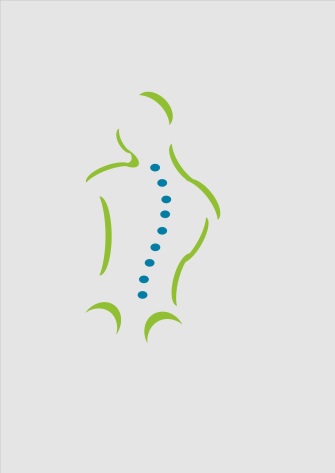 Confidential Consultation formAll information given is strictly confidentialYour DetailsName:__________________________________________________ Date of birth:_____________________Address: ________________________________________________ Postcode:________________________Telephone No: ____________________Work:___________________ Mobile:_________________________Occupation:_____________________________ Email:___________________________________________How did you hear about me/Bowen?___________________________________________________________Your DetailsName:__________________________________________________ Date of birth:_____________________Address: ________________________________________________ Postcode:________________________Telephone No: ____________________Work:___________________ Mobile:_________________________Occupation:_____________________________ Email:___________________________________________How did you hear about me/Bowen?___________________________________________________________Medical detailsPlease list any medication you are currently using: __________________________________________________Please briefly describe the health problem(s) you would like to resolve: _____________________________________________________________________________________________________________________________________________________________________________________________________________________________________________________________________________________________________________On a scale of 1-10 what is your pain level? ________________________________________________________When did your problem start? _________________________________________________________________What other forms of therapy have you received regarding this condition? ________________________________What response did you have? _________________________________________________________________Please list if you have ever had any of the following :Operations/surgery_________________________________________________________________________Accidents_________________________________________________________________________________Illnesses__________________________________________________________________________________How does this effect you now?_________________________________________________________________________________________________________________________________________________________________________________________________________________________________________________Do you use orthotic appliance in your shoes? _____________________________________________________Medical detailsPlease list any medication you are currently using: __________________________________________________Please briefly describe the health problem(s) you would like to resolve: _____________________________________________________________________________________________________________________________________________________________________________________________________________________________________________________________________________________________________________On a scale of 1-10 what is your pain level? ________________________________________________________When did your problem start? _________________________________________________________________What other forms of therapy have you received regarding this condition? ________________________________What response did you have? _________________________________________________________________Please list if you have ever had any of the following :Operations/surgery_________________________________________________________________________Accidents_________________________________________________________________________________Illnesses__________________________________________________________________________________How does this effect you now?_________________________________________________________________________________________________________________________________________________________________________________________________________________________________________________Do you use orthotic appliance in your shoes? _____________________________________________________Ladies onlyIs there any possibility you are or could be pregnant?   Yes/No   If yes, how advanced?  _______________How many pregnancies have you ever had?  _________________________________________________Menstrual cycle: regular  	irregular  	  painful  	  heavy  	  menopausal  	 other  Do you have breast implants?   ___________________________________________________________Ladies onlyIs there any possibility you are or could be pregnant?   Yes/No   If yes, how advanced?  _______________How many pregnancies have you ever had?  _________________________________________________Menstrual cycle: regular  	irregular  	  painful  	  heavy  	  menopausal  	 other  Do you have breast implants?   ___________________________________________________________Any other comments:    ________________________________________________________________________________________________________________________________________________________________________________________________________________________________________________________Any other comments:    ________________________________________________________________________________________________________________________________________________________________________________________________________________________________________________________Sue Urquhart Cert C.B.S. BTPA07939 135123HabitsDo you smoke?  Yes/No    If yes, how many a day? __________________   for how long?________________How many units of alcohol do you consume in a week?____________________________________________(1 pint beer = 2 units, 1 glass of wine or pub measure spirit = 1 unit)How many cups of tea or coffee, per day?_______________________________________________________How many glasses of pure water do you drink a day?_______________________________________________Other fluid intake:__________________________________________________________________________Diet & NutritionPlease describe your usual diet please circle:  Normal / Vegetarian / Vegan / Gluten free / Lactose free / Nut Free Other ___________ How many portions of fruit & vegetables do you consume a day?______________________________________Do you suffer with digestive upsets? ____________________________________________________________Rest & PlayDo you sleep well?  Yes/No   If not, why not? ____________________________________________________Do you suffer with fatigue/tiredness? ___________________________________________________________On a scale of 1-10 what is your daily energy level___________________________________________________How often do you exercise?		daily   	weekly   	occasionally   	       never   What exercise do you do and for how long? ______________________________________________________________________________________________________________________________________________What do you do to switch off or relax?   _________________________________________________________ ________________________________________________________________________________________Please list any other concerns/comments regarding your symptoms/state of well-being, even if you feel they have no relevance to your current condition.___________________________________________________________________________________________________________________________________________________________________________________________________________________________________________________________________________I confirm the above information is correct to my knowledge and give consent to treatmentSigned……………………………………………………………….         Date: …………………..Please bring the completed form to your initial treatment or it can be scanned and emailed back to me sueurquhartbowen@gmail.com